		Соглашение		О принятии единообразных технических предписаний для колесных транспортных средств, предметов оборудования и частей, которые могут быть установлены и/или использованы на колесных транспортных средствах, и об условиях взаимного признания официальных утверждений, выдаваемых на основе этих предписаний* (Пересмотр 2, включающий поправки, вступившие в силу 16 октября 1995 года)		Добавление 59: Правила № 60		Пересмотр 1 – Поправка 1Дополнение 5 к первоначальному тексту Правил – Дата вступления в силу: 9 февраля 2017 года 		Единообразные предписания, касающиеся официального утверждения двухколесных мотоциклов и мопедов в отношении органов управления, приводимых в действие водителем, включая обозначение органов управления, контрольных приборов и индикаторовНастоящий документ опубликован исключительно в информационных целях. Аутентичным и юридически обязательным текстом является документ 
ECE/TRANS/WP.29/2016/27.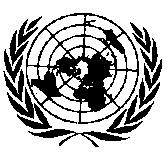 ОРГАНИЗАЦИЯ ОБЪЕДИНЕННЫХ НАЦИЙВключить новые пункты 5.3.1.1 и 5.3.1.2 следующего содержания:«5.3.1.1	Необходимо также обеспечить, чтобы не допускались никакие отклонения в отношении формы и направленности предусмотренных символов, а именно чтобы было запрещено использование любых нестандартных изображений предписанных символов.5.3.1.2	Незначительные отклонения в отношении толщины линий, нанесения маркировки и другие соответствующие допуски приемлемы, как это предусмотрено в пункте 4 стандарта ISO 2575:2010/
amd1:2011 (принципы проектирования)».Пункт 5.5.4 изменить следующим образом:«5.5.4		Каждый символ, используемый для идентификации контрольного сигнала, органа управления или индикатора, должен четко выделяться на соответствующем фоне».E/ECE/324/Rev.1/Add.59/Rev.1/Amend.1−E/ECE/TRANS/505/Rev.1/Add.59/Rev.1/Amend.1E/ECE/324/Rev.1/Add.59/Rev.1/Amend.1−E/ECE/TRANS/505/Rev.1/Add.59/Rev.1/Amend.1E/ECE/324/Rev.1/Add.59/Rev.1/Amend.1−E/ECE/TRANS/505/Rev.1/Add.59/Rev.1/Amend.122 February 2017